Year 4 Reading 
Steppingstone activity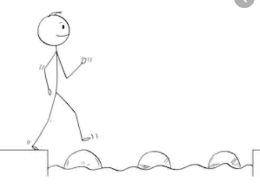 Date: Monday 30th March 2020
LO: To retrieve key information from a text 





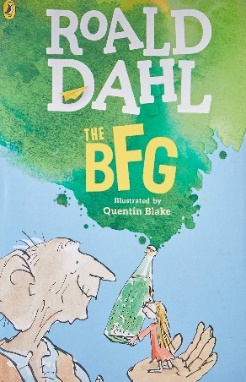 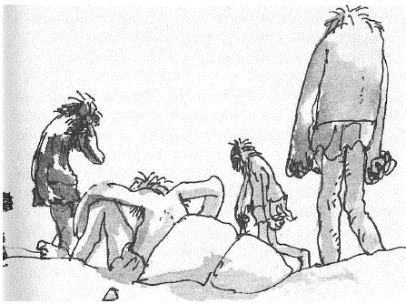 Year 4 Reading Date: Monday 30th March 2020
LO: To retrieve and infer key information from a text
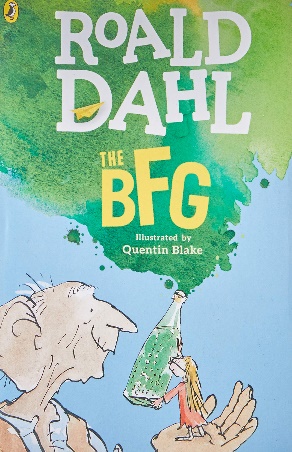 